INTERNATIONAL BUSINESS WEEK 2019“INNOVATIVE SOLUTIONS IN PROJECT MANAGEMENT”

by
Daria Lewandowska, MBA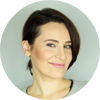 BrochureBrochureInnovative Solutions in Project ManagementExpect the best, plan for the worst, and prepare to be surprised!International Business Week 2019 dedicated to “Innovative Solutions in Project Management” will be an inspiring, practical and exciting event with professional experience in an international environment and “real-life” business cases.During this intensive week you will work on a case study with your project team and on your own, talk with international guest speakers, and participate in a site visit to the Wrocław University of Science and Technology where you have a chance to see the EMC lab and IC-Lab (VR/AR).This site visit will be helpful in understanding a growing demand for Virtual Reality/Augmented Reality services. While preparing to the final presentation you will have a chance to apply your newly acquired set of skills, PM know-how and, above all, spend an amazing time together and build new friendships.Takeaways:Using the Project Management and Leadership principles, we will show you how:to build fundamental skills and talents that project managers need to sharpen in order to be effectiveto get a deeper understanding of the project life cycle: initiating, planning, executing, monitoring and closingto grow your own emotional management in projects and lead teamsto create and sustain long term relationships in team based on trustto understand practical application of Design Thinking process in Prince 2 methodologyto practice your international communication skills and individual working styleinnovative solutions are taking project management to the next levelBenefits OverviewIn addition, we will offer you the following:skilled facilitation: two highly engaged and supportive trainers who are experienced PM and DT practitionerssite visit to the Wrocław University of Technology Campus and EMC Lab (Electromagnetic Compatibility Chamber)highly experimental and practical sessions during which you will learn more directly and powerfully from your international peers’ experienceswe are not going to learn how to think outside of the box, we are going to learn that there is no box.Executive SummaryInternational Business Week 2019 Edition is dedicated to “Innovative Solutions in Project Management”. It will be an inspiring, practical and exciting week with professional experience in an international environment context and “real-life” practical examples.During this intensive event, you will work on a case study with a team and on your own, talk with Polish professionals, and participate in solving and managing the “real-life” innovative business project, where you will have a chance to apply your newly acquired skills, talents and, above all, spend an amazing time together.Our intention is to dive with you into managing projects, projects’ methodologies and a practical application of design thinking 5 stages process (empathize, define, ideate, prototype and test). This solution-based approach to solving problems will be linked to AR (Augmented Reality) challenge and will equip you with tools to become an innovative thinker. Not only will you play, have fun and learn “on the job” both the must-have and nice-to-have PM skills, but you will also learn how to apply design thinking in your daily routine as a problem solving approach. You will have a chance to visit the Wrocław University of Technology Campus and EMC Lab (Electromagnetic Compatibility Chamber). The goal of EMC is the correct operation of different equipment in a common electromagnetic environment. This site visit will be helpful in understanding a growing demand for Virtual Reality/Augmented Reality services.Principles of Design Thinking methodology will be presented by Mr. Damian Derlukiewicz, PhD. Dr Derlukiewicz is an author of many implementations of innovative solutions into the industry. The challenge of this year Business Week Edition is the following: “Innovative Solutions in Project Management”. Based on the problem stated by dr Derlukiewicz, Ms. Daria Lewandowska, MBA will lead you through the scope and definition of a project, identify the tasks, risks and help you grow skills of an effective project manager. During the second day we want you not only to define your project goal, identify your project scope but also realize how long will the project last and finishing the project on time. Communication is a key in project launching and executing so we will equip you in necessary tools and methods of effective project communication. We will finish the day with formed project teams, and better understanding of a project life cycle and more detailed information about AR. 